Ministério da Educação 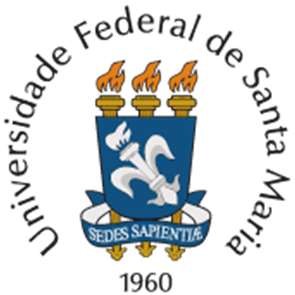 Universidade Federal de Santa Maria Centro de Artes e Letras ProgramadePós-GraduaçãoemLetras ANEXO 1 REGISTRO DE PRODUÇÃO INTELECTUAL E DE ORIENTAÇÃO PARA FINS DE DISTRIBUIÇÃO DE RECURSOS FINANCEIROS – ANO 2024 FICHA DE PRODUÇÃO INDIVIDUAL DO DOCENTE (referente ao ano de 2023)  NOME DO DOCENTE:   	LINHA DE PESQUISA:  	  TOTAL: INDICADOR 1 Produção Bibliográfica Nome doPeriódico/LivroPontuaçãoQuantidadePontosNão preencherLIVRO Livro com Conselho Editorial– Editora internacional 4,0 por livroLivro com Conselho Editorial– Editora nacional 3,5 por livroLivro com Conselho Editorial– Editora local 3,0 por livroOrganização de livro/número temático de periódico–Editora internacional 2,5 por organizaçãoOrganização de livro/número temático de periódico–Editora nacional 2,0 por organizaçãoOrganização de livro/número temático de periódico–Editora local 1,5 por organizaçãoCapítulo de livro–Editora internacional 3,0 por capítuloCapítulo de livro–Editora nacional 2,5 por capítuloCapítulo de livro–Editora local 2,0 por capítuloTradução de livro desde que vinculada às linhas e aos projetos de pesquisa do PPGL ou a domínios conexos 3.0portraduçãoTradução de capítulo livro ou artigo 1,5 por tradução ARTIGO Artigo em periódico estrangeiro 3,5 por artigo Artigo em periódico nacional Qualis A1 3,0 por artigo Artigo em periódico nacional Qualis A2 2,5 por artigo Artigo em periódico nacional Qualis A3 2,0 por artigo Artigo em periódico nacional Qualis A4 1,5 por artigo Artigo em periódico nacional estrato  Qualis B 1,0 por artigo Resenha de Livros em periódicos 0,5 pt resenha INDICADOR 2 Produções Técnicas Pontuação Quantidade Pontos Não preencher Trabalhos completos em anais 0,5 por trabalhoApresentação de trabalhos em congresso ou evento similar 0,5 por apresentaçãoConferências/Palestras 1,0 por conferência/palestraArtigo ou resenha em jornais e revistas0,2 por artigo/ resenhaOficinas e minicursos 0,5Prefácios, posfácios e apresentações 1,0 por produçãoVerbetes descritivos que não se configurem em ensaios 0,5 por verbeteOrganização de evento 1,0 por organizaçãoDesenvolvimento de 	material 	didático instrucional com ficha catalográfica 0,3 por cadernoEditoria e demais produção considerada técnica: parecer ad-hoc, parecer de projeto, de evento, de artigo, editoria, consultoria ad hoc e comissão editorial 1,0 por produçãoProjetos aprovados em editais internos e externos 1,5 por projetoParticipação em bancas de qualificação e defesa no PPGL e outros programas na UFSM 0,5 por participaçãoParticipação em bancas de seleção de professor (efetivo e substituto) 0,5 por participaçãoORIENTAÇÃO Pontuação Quantidade Pontos Não preencher Mestrado 3,0 por orientaçãoDoutorado 4,0 por orientaçãoIniciação científica 1,0 por orientaçãoTrabalho Conclusão de Curso/Monografia 1,5 por orientaçãoSupervisão de Pós-doutorado 4,0 por supervisãoOrientação/Coordenação de projeto de ensino, pesquisa ou extensão (GAP/CAL) 1,0 por projetoVISIBILIDADE DO DOCENTE Pontuação Quantidade Pontos Não preencherIntercâmbios Internacionais: projetos, convênios, acordos, comissões, curso ou minicursos, palestras, missões de estudos 1,5 Intercâmbios Nacionais: participação em bancas de qualificação e defesa de mestrado e doutorado–fora da UFSM; participação em grupos de pesquisa 1,0 Docência em cursos fora da UFSM(Internacionais)- mínimo de 30h 3,0 Docência em cursos fora da UFSM (Nacionais)- mínimo de 30h 2,5 Participação em associações científicas 0,5 